Gjøremålsverktøy og hjemmelekser for nytt skoleår 2017
Verktøyene er under kontinuerlig utvikling og det kan forekomme små endringer frem mot skolestart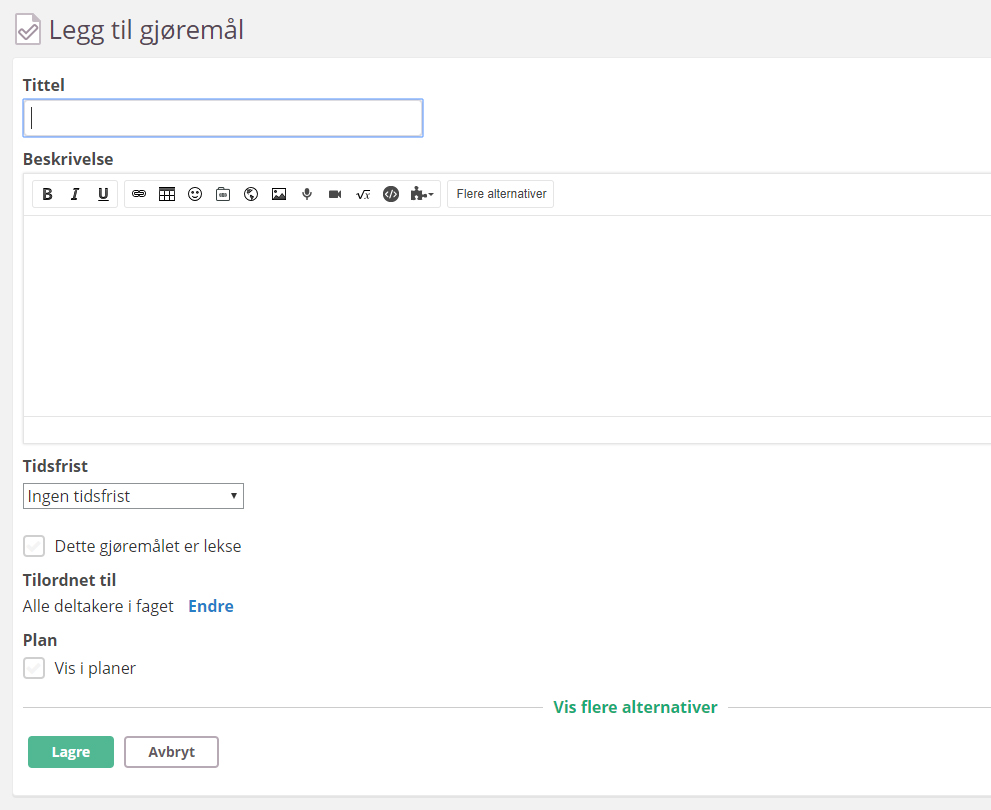 Hva er endret i fra forrige versjon?1. Tilpassede aktiviteter har blitt til gjøremålGjøremål kan brukes for å inkludere itslearning i aktiviteter på skolen der elevene ikke er tilkoblet internett.2. Ny utforming Utseendet til oppgaveverktøyet er endret. 3. Hurtig legg-til-meny for elementerHurtig legg-til-meny fører til færre klikk som trengs for å opprette et element i itslearning.4. Gjøremål kan merkes som lekserGjøremål vil da dukke opp som lekser i planleggeren og i kalenderen til elevene.5. Sky-integrasjon og / eller samarbeidEn oppgave kan inkludere sky-ressurser for å skape et online samarbeid på dokumenter eller prosjekter.
Tilpassede aktiviteter har blitt gjøremål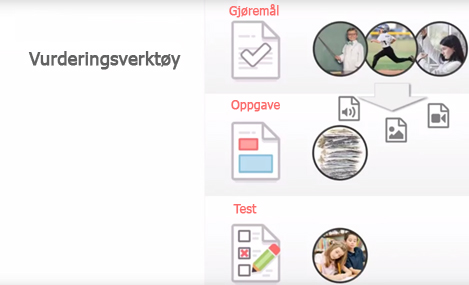 Et gjøremål er en aktivitet som utføres av studenten utenom innlogging, blant annet:-     En muntlig presentasjon-     Fysiske aktiviteter-     Vitenskapseksperimenter
Et Gjøremål har ikke et innleveringsalternativ, men vil i stedet bli notert som fullført enten av læreren eller av studenten selv. Kontroll av ferdigstillelse kan konfigureres i innstillingene.

Starthjelp-veiledninger:
Vi gjør oppmerksom på at menyen ikke nevner at et Gjøremål ikke har noen innleveringsalternativ slik som for eksempel en Oppgave. Dette kan muligens være litt forvirrende i starten når lærerne prøver å skape oppgaver som en del av sin starthjelp-veiledning.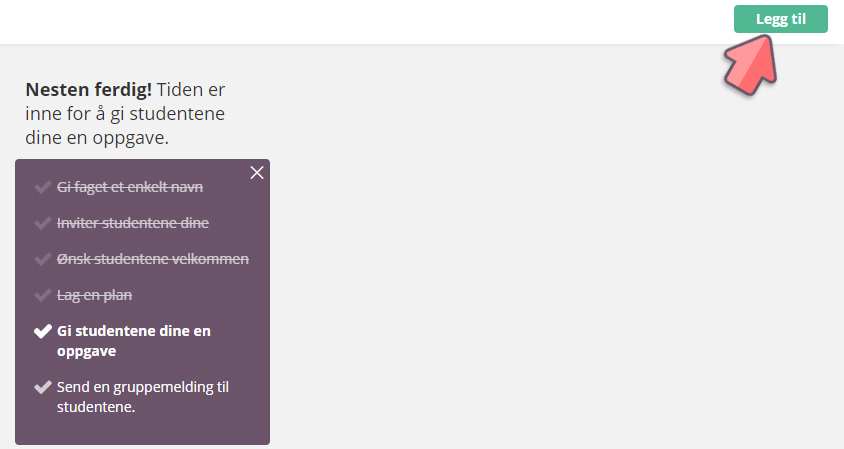 Nytt design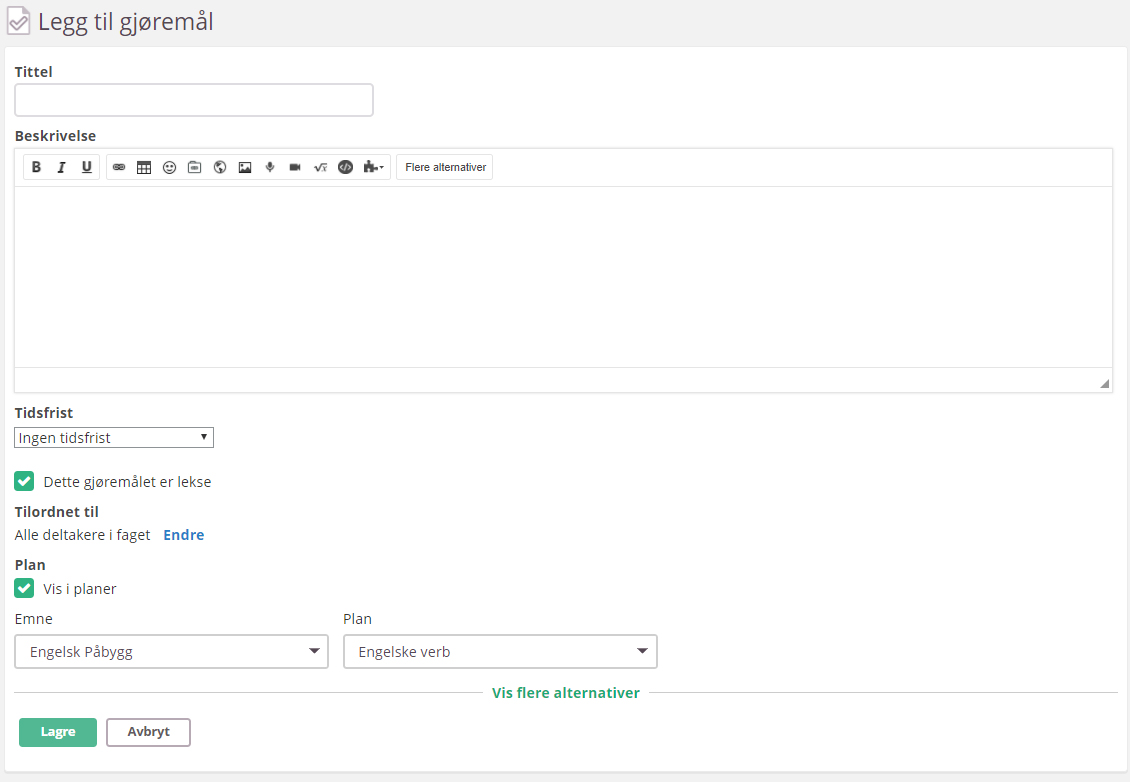 -     I Gjøremål plasseres innstillingene nederst i gjøremålet, slik er det enklere for læreren å se forskjell på   et Gjøremål og en Oppgave.-      I Gjøremål er fokuset satt på Emne og Planer, istedenfor på Læreplanmål som er fokuset i Oppgaver.-      Tidsfrist- og Lekse- avkryssningsboks bestemmer om aktiviteten vil bli synlig som lekser i kalenderen.-      Hvis en oppgave har en frist utenfor tidsplanen for den valgte planen, vil læreren bli varslet.Hurtig legg-til-meny for elementer.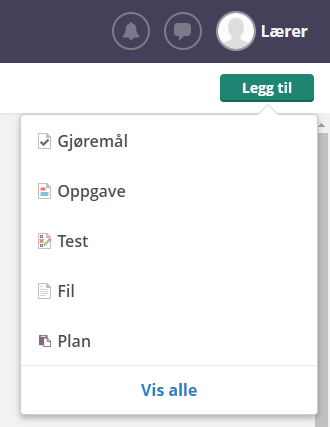 Hurtigmenyen har allerede vært tilgjengelig for flere brukere i lang tid men vil være en nyhet for noen.

(Vær oppmerksom på at Gjøremål og Oppgave kan lett forveksles i starten!)Elementer opprettet via hurtigmenyen vil bli plassert i hovedmappen til faget.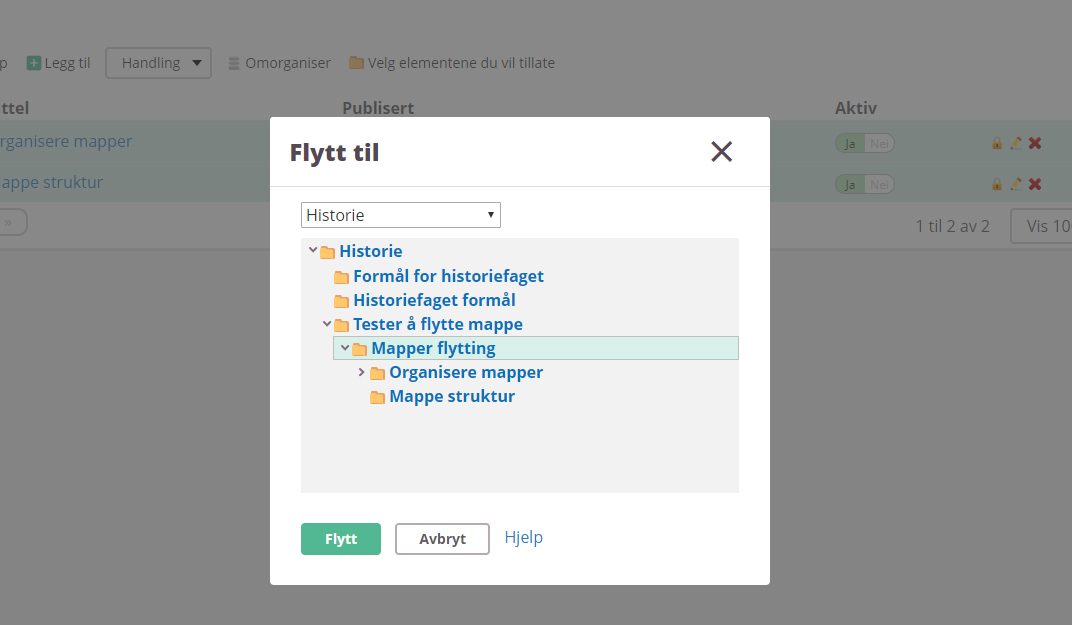 Å flytte elementer fra hovedmappen krever litt innsats, men for store kurs vil det være lurt å lage en oversiktlig struktur i fagmappen.Gjøremål merket som Lekse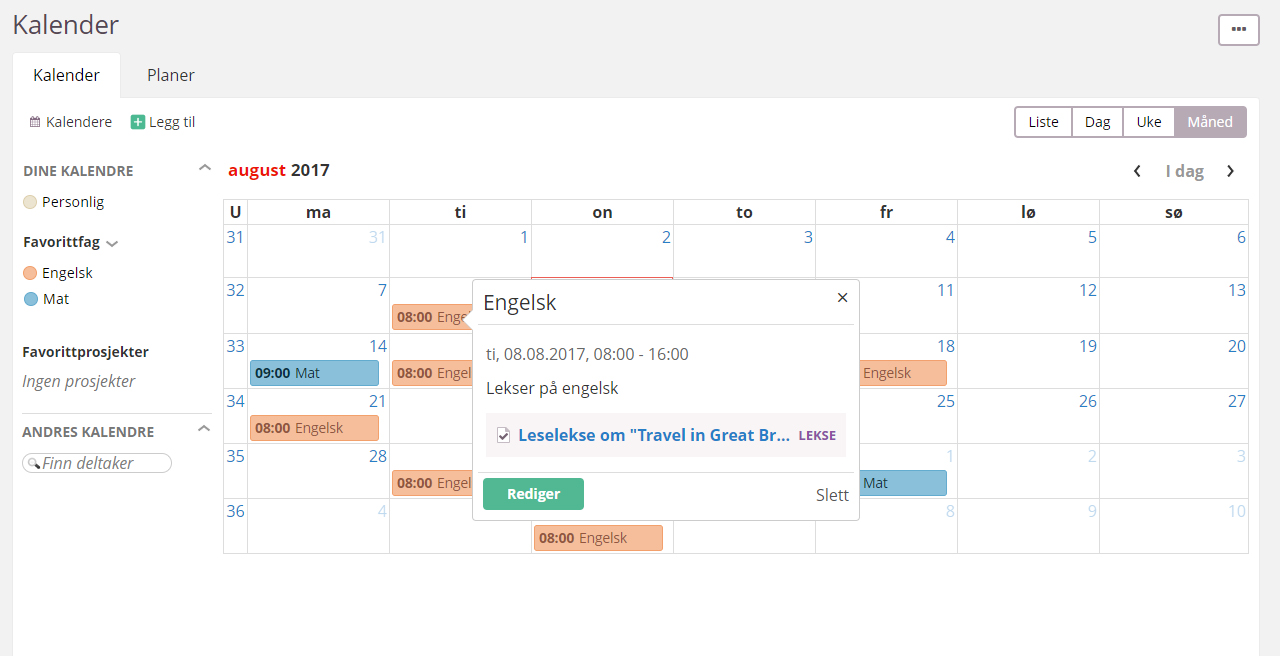 Et Gjøremål kan merkes som Lekse og planlegges med en tidsfrist i en kalenderhendelse.- Dette vil gjøre at Gjøremålet merkes med ‘Lekse’ på kalenderen.Koble et Gjøremål til en hendelse i kalenderen:1. Lag en kalenderhendelse i et fag 2. Opprett Gjøremålet, merk den som Lekse.3. Angi tidsfristen for hendelsen, og velg en grønn kalenderhendelse for forfallsdato.4. Når du lagrer Gjøremålet blir den merket som Lekse og synlig i kalenderen.